LABORATÓRIO DE GERENCIAMENTO  DE   RESÍDUOS   QUÍMICOS -FCFRP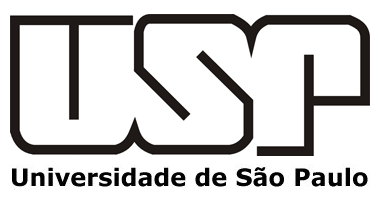 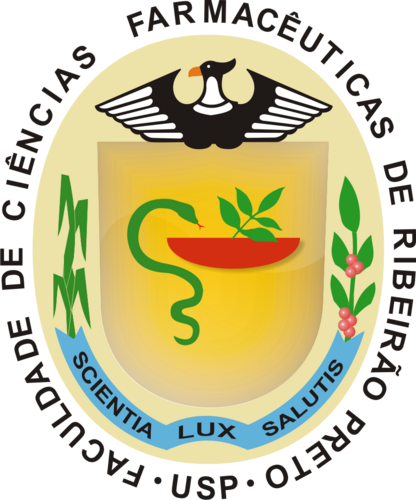 FICHA de ACOMPANHAMENTO de RESÍDUOS QUÍMICOS[  ] Solvente Orgânico Halogenado                                   [  ] Solvente Orgânico NÃO Halogenado                    [  ] Metal altamente tóxico[  ] Sólido Orgânico                                                             [  ] Sólido Inorgânico                                                   [  ] Outros_______________Laboratório:Departamento:Prof. Responsável:Ramal:Técnico ResponsávelData  Substancia Principal:  Concentração (g/l ou M ou %)  (nome químico legível, evitar fórmulas ou nomes comerciais)Outras Substancias:  Concentração (g/l ou M ou %)(nome químico legível, evitar fórmulas ou nomes comerciais )Quantidade(Kg ou L)